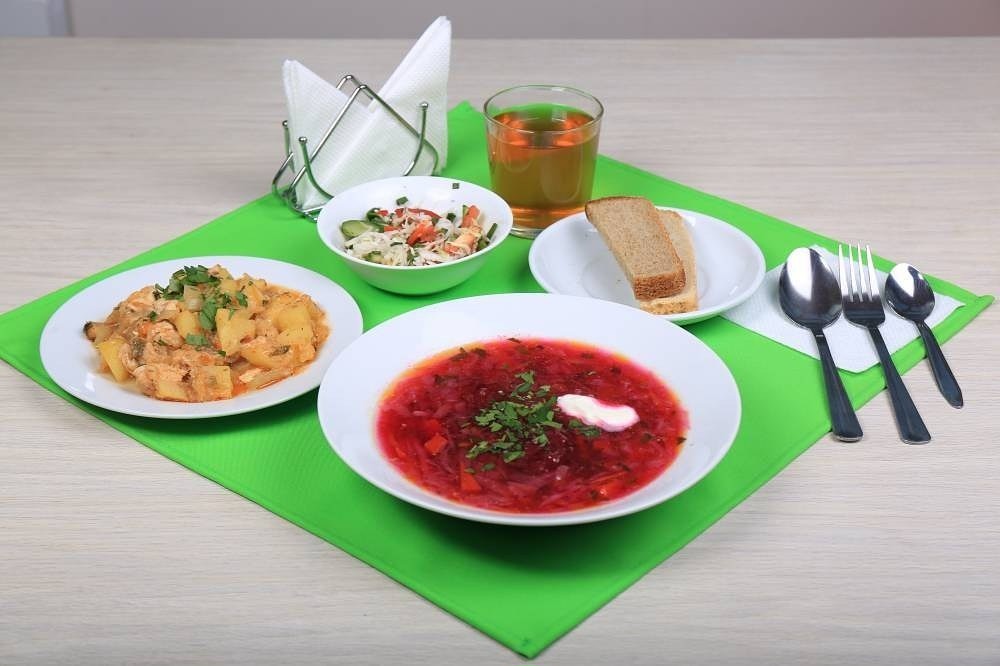 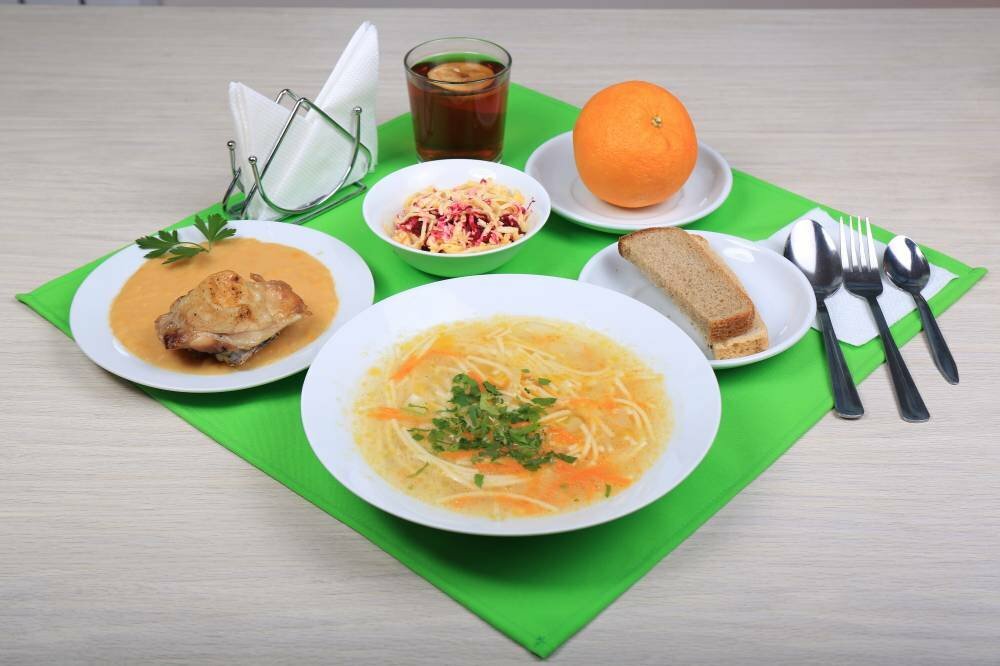 ПЛАН МЕРОПРИЯТИЙ НА ДЕКАДУ РОДИТЕЛЬСКОГО КОНТРОЛЯ С  01.04.2021 ПО 09.04.2021 Г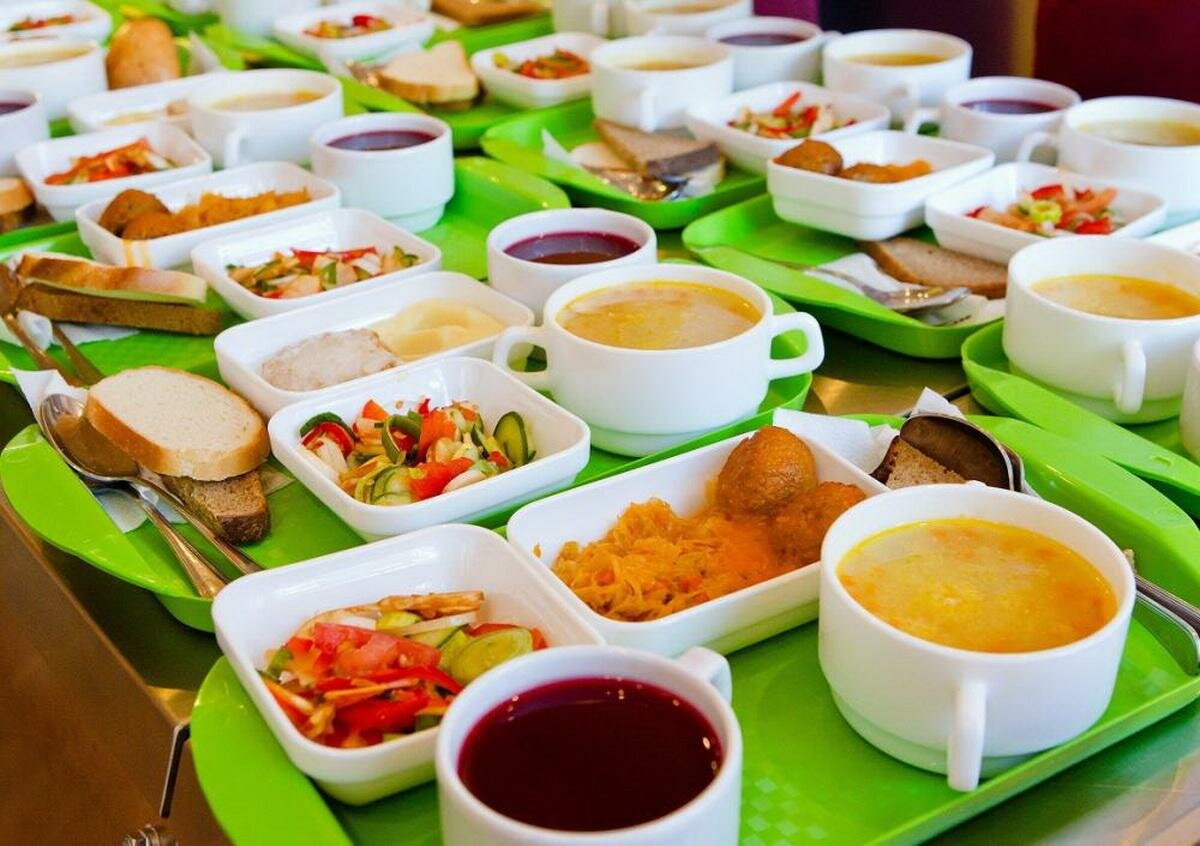 №Вид контроляДатаПроверяющие1Накрытие и прием пищи, ознакомление с меню, условия безопасного пребывания в столовой02.04.2021Ковалева Н.С.Игнатова Е.Ю.Мироненко Н.С.2Сроки скоропортящихся продуктов в соответствии с сопроводительными документами05.04.2021Ковалева Н.С.Игнатова Е.Ю.Мироненко Н.С.3Технология приготовления блюд. Вес готовой продукции в соответствии с заявленным меню08.04.2021Ковалева Н.С.Игнатова Е.Ю.Мироненко Н.С.